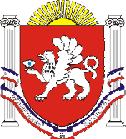 РЕСПУБЛИКА    КРЫМРАЗДОЛЬНЕНСКИЙ РАЙОНБЕРЕЗОВСКИЙ СЕЛЬСКИЙ СОВЕТ 64 заседание 1 созыва                                               РЕШЕНИЕ 22 марта  2018 года                  		с. Березовка                                     	 № 533   О признании утратившим силу решения 12-го заседания Березовского сельского совета 1-го созыва  от 02.04.2015г. № 92  «Об утверждении Порядка определения границ прилегающих к некоторым организациям и объектам территорий, на которых не допускается розничная торговля алкогольной продукции»         С целью приведения нормативных правовых актов Березовского сельского поселения в соответствие с действующим законодательством, в связи с тем, что согласно части 8 статьи 16 закона 171-ФЗ  от 22.11.1995 «О государственном регулировании производства и оборота этилового спирта, алкогольной и спиртосодержащей продукции  и об ограничении потребления (распития) алкогольной продукции» (с изменениями и дополнениями , вступившими в силу с 01.01.2018)  границы прилегающих территорий, указанных в подпункте 10 пункта 2 настоящей статьи, определяются с учетом результатов общественных обсуждений органами местного самоуправления муниципальных районов и городских округов, органами местного самоуправления внутригородских муниципальных образований городов федерального значения Москвы, Санкт-Петербурга и Севастополя в соответствии с правилами, установленными Правительством Российской Федерации, руководствуясь  Уставом муниципального образования Березовское сельское поселение, Березовский сельский советРЕШИЛ: 1. Признать утратившим силу решение 12-го заседания Березовского сельского совета 1-го созыва  от 02.04.2015г. № 92  «Об утверждении Порядка определения границ прилегающих к некоторым организациям и объектам территорий, на которых не допускается розничная торговля алкогольной продукции».2.Обнародовать данное решение путем размещения на информационном стенде Администрации Березовского сельского поселения, расположенном по адресу: с. Березовка, ул. Гагарина, 52 и на официальном сайте Администрации Березовского сельского поселения Раздольненского района Республики Крым в сети «Интернет» (http:// berezovkassovet.ru).3. Настоящее решение вступает в силу после официального опубликованию (обнародования). 4. Контроль за выполнением решения возложить на председателя Березовского сельского совета- главу Администрации Березовского сельского поселения Назар А.Б. Председатель Березовского сельскогосовета- глава АдминистрацииБерезовского сельского поселения			                  			А.Б.Назар